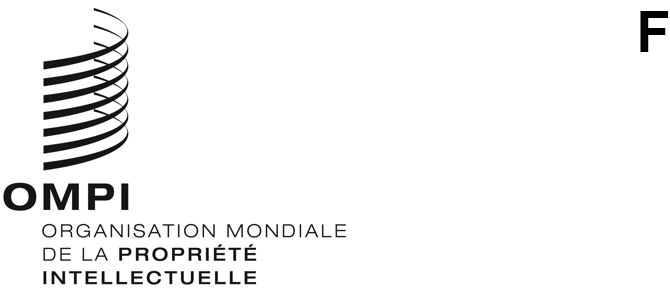 CDIP/25/1ORIGINAL : anglaisDATE : 9 novembre 2020Comité du développement et de la propriété intellectuelle (CDIP)Vingt-cinquième sessionGenève, 9 – 13 novembre 2020Ordre du jouradopté par le comitéOuverture de la sessionÉlection du bureauAdoption de l’ordre du jourVoir le présent documentAccréditation d’observateursVoir le document CDIP/25/7Déclarations généralesSuivi, évaluation et examen de la mise en œuvre de toutes les recommandations du Plan d’action pour le développement et rapport sur cette mise en œuvre et examen du rapport du Directeur général sur la mise en œuvre du Plan d’action pour le développementRapport du Directeur général sur la mise en œuvre du Plan d’action pour le développementVoir le document CDIP/25/2Rapport sur le forum sur le Web mis en place dans le cadre du “Projet relatif à la propriété intellectuelle et au transfert de technologie : élaborer des solutions face aux défis communs” après son intégration au sein de la nouvelle plateforme INSPIRE de l’OMPIVoir le document CDIP/25/5Rapport sur la contribution de l’OMPI à la mise en œuvre des objectifs de développement durable et des cibles qui leur sont associéesVoir le document CDIP/25/66.i)	Assistance technique de l’OMPI dans le domaine de la coopération pour le développementRapport sur les webinaires consacrés à l’assistance techniqueVoir le document CDIP/25/3Rapport d’évaluation des webinaires de l’OMPI consacrés à l’assistance techniqueVoir le document CDIP/25/4Examen du programme de travail pour la mise en œuvre des recommandations adoptéesProposition de projet présentée par la République d’Indonésie et les Émirats arabes unis sur la promotion de l’utilisation de la propriété intellectuelle dans les pays en développement en faveur des industries de la création à l’ère du numériqueVoir le document CDIP/25/8 Rev.Proposition de projet présentée par El Salvador sur la systématisation des données statistiques et la conception et la mise en œuvre d’une méthode pour l’élaboration d’évaluations d’incidence sur l’utilisation du système de la propriété intellectuelleVoir le document CDIP/25/10Validation de la faisabilité d’un catalogue des projets et résultats du Plan d’action pour le développement consultable en ligneVoir le document CDIP/25/INF/2Résumé de l’étude exploratoire sur le projet intitulé “Propriété intellectuelle et tourisme gastronomique au Pérou et dans d’autres pays en développement”Voir le document CDIP/25/INF/3Propriété intellectuelle et développementPropriété intellectuelle et économie de la créationTravaux futursRésumé présenté par le présidentClôture de la session[Fin du document]